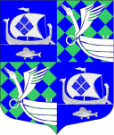 АДМИНИСТРАЦИЯ МУНИЦИПАЛЬНОГО ОБРАЗОВАНИЯ«Приморское городское поселение»Выборгского района Ленинградской областиПОСТАНОВЛЕНИЕ         31 октября 2016 г.                                                                                        № 1064  Об утверждении перечня муниципального имущества,   для использования в целях оказания имущественной поддержки,   предназначенного для  передачи субъектам   малого и среднего предпринимательства                   В целях оказания имущественной поддержки субъектам малого и среднего предпринимательства и организациям образующим инфраструктуру поддержки субъектов малого и среднего предпринимательства, руководствуясь ст.18 Федерального закона от 24.07.2007 г.  № 209-ФЗ «О развитии малого и среднего предпринимательства в Российской федерации», в соответствии   с Порядком  формирования, ведения, опубликования перечня муниципального имущества муниципального образования  «Приморское городское поселение»  Ленинградской области, свободного от прав третьих лиц (за исключением имущественных прав субъектов малого и среднего предпринимательства), порядком и условиях предоставления в аренду включенного в перечень имущества, утвержденного решением совета депутатов муниципального образования  «Приморское городское поселение»  Ленинградской области от  14.10.2016г. г. №  82,ПОСТАНОВЛЯЕТ:Утвердить Перечень муниципального имущества муниципального образования «Приморское городское поселение» Ленинградской области для использования в целях оказания имущественной поддержки, предназначенного для передачи во владение и (или) в пользование субъектам малого и среднего предпринимательства и организациям, образующим инфраструктуру поддержки субъектов малого и среднего бизнеса, не подлежащего отчуждению в частную собственность, в том числе в собственность субъектов малого или среднего предпринимательства, арендующих это имущество (Приложение).Опубликовать данное постановление в газете «Выборг» и разместить на официальном сайте администрации.Контроль  исполнения настоящего постановления возложить на председателя комитета по управлению муниципальным имуществом и градостроительству администрации МО «Выборгский район» Ленинградской области.      Исполняющий обязанности      главы администрации                                                               Н.А. КарнауховаРазослано: дело, КУМИГ администрации МО «Приморское городское поселение» ЛО -2,  газета «Выборг», сайтПриложениек постановлениюот 31.10.2016   № 1064Перечень муниципального имущества муниципального образования«Приморское городское поселение» Ленинградской областидля использования в целях оказания имущественной поддержки, предназначенного для передачи во владение и (или) в пользование субъектам малого и среднего предпринимательства и организациям, образующим инфраструктуру поддержки субъектов малого и среднего бизнесаN п/пНаименование объектаРеестровый номерАдресЦелевое назначениеПлощадькв.м1Нежилое помещение2058188910, Ленинградская область, Выборгский район, МО «Приморское городское поселение» гор. Приморск, наб. Лебедева, д. 21Коммунально-бытовое135,1